ハンドベースボール　４年　　組　　番（　　　　　　　）ハンドベースボールの学習を振り返って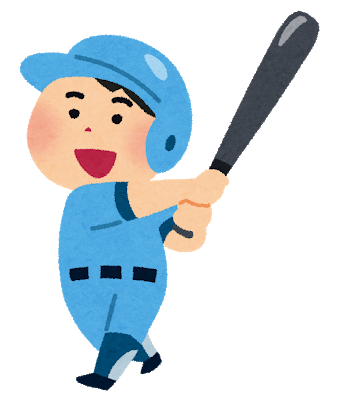 めあて・目標１時間を振り返って・学んだこと，意識したこと・よかった練習方法・友達に教えてもらったこと　など次の授業に向けて・がんばりたいこと・できなかったこと・練習方法など第１時学習の進め方とルールを知る。第２時ルールを確認しながら、ゲームを楽しもう。　　　　　対戦相手　　　班　　　　対　　　　　　　　　　　　　　　　第３時ルールを確認しながら、ゲームを楽しもう。　　　　　　対戦相手　　　班　　　　対　　　　　　　　　　　　　　　　第４時攻め方や守り方を工夫してゲームを楽しむ。　　　　　　対戦相手　　　班　　　　対　　　　　　　　　　　　　　　　第５時攻め方や守り方を工夫してゲームを楽しむ。　　　　　対戦相手　　　班　　　　対　　　　　　　　　　　　　　　　第６時リーグ戦を行い、ルールを守って、ゲームを楽しむ。　　　　　対戦相手　　　班　　　　対　　　　　　　　　　　　　　　　第７時リーグ戦を行い、ルールを守って、ゲームを楽しむ。対戦相手　　　班　　　　対　　　　　　　　　　　　　　　　第８時学習のまとめをする。　　　　　　対戦相手　　　班　　　　対　　　　　　　　　　　　　　　　